Proyecto “Cuando Yo Era Niñ@”Fecha de Entregar: ___________Objectivo:  This project is going to focus on the usage of the Preterite vs. the Imperfecto.  The Project will be in the PAST TENSE, BE SURE TO USE THE APPROPRIATE CONJUGATIONS.Requerimientos:  Each Student will create an on-line poster using www.edu.glogster.com, or www.prezi.com (or those without internet will make a physical poster).Each Student will post 10 pictures of activities he/she used to do when they were young (Cuando Yo era niño…) To accompany each picture, the student will write 2 Sentences.The First of which tells what they used to do…(imperfect tense)The Second of which tells what happened “One time…” (preterit)Reflections:  I want you to analyze your own work, compare and contrast the different usages of the Past Tense.  (Half Page, English)Ejemplo:  Cuando yo era niño yo siempre salía a jugar con mis amigos en la playa.  Una vez, me taparon con mucha arena.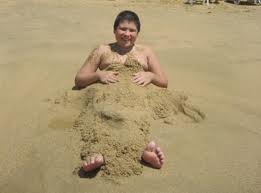 Puntaje:Cada ilustración con comentario=  7 puntos  (10 X 7 = 70)Presentación en Clase= 20 puntosReflección y Auto-Calificación:  10 puntos* Cada error = 1 punto